Муниципальное бюджетное дошкольное образовательное учреждение«Холм-Жирковский детский сад «Теремок»Консультация на тему: «Развитие мелкой моторики — залог правильной и красивой речи»                                      Подготовила учитель-логопед                                                           Князева Ирина Львовна                           п.г.т.Холм-Жирковский ,2017 г.Основы здоровья и гармоничного развития, конечно, закладываются в детстве, когда ребенок активно растет, когда формируются и совершенствуются все системы его организма.Все движения организма и речевая моторика имеют единственные механизмы, поэтому развитие тонкой моторики пальцев рук благотворно сказывается на речи ребенка. У детей с задержкой речевого развития очень часто наблюдается недостаточность двигательной сферы, в том числе плохая координация мелкой моторики. Учеными проведено не одно исследование, в ходе которых было доказано, что у детей с хорошо развитой мелкой моторикой пальцев так же хорошо развита речь. Доктор наук, психолог М. М. Кольцова в своих наблюдениях обоснованно сравнила кисть руки с артикуляционным аппаратом. По ее мнению, проекция кисти руки – еще одна речевая зона, и развитие речевых реакций находится в прямой зависимости от уровня развития мелкой моторики.Использование здоровьесберегающих технологий в коррекционно-логопедической работе, а также создание наиболее разнообразной, интересной для ребенка речевой среды способствуют решению многих задач при становлении и развитии речи.Последовательно и ежедневно развивать мелкую моторику пальцев рук необходимо с самого раннего возраста. С первых недель жизни лучшей тренировкой мелкой моторики для малыша будет массаж кистей, который можно выполнять с песенками, прибаутками, взрослый при этом стимулирует его речевую активность. Массаж не должен вызывать у ребенка неприятных ощущений. Целесообразно использовать следующие его приемы: поглаживание, легкое растирание и вибрацию. Массажные движения выполняются в направлении от кончиков пальцев до запястья, в медленном темпе, от трех до пяти раз сначала одной рукой, затем другой, а в завершение двумя руками вместе. Необходимо следить за правильной постановкой кисти руки ребенка и точностью переключения с одного движения на другое. Указания должны быть спокойными, доброжелательными, четкими. Простые движения рук помогают убрать напряжение не только с самих рук, но и губ, снимают умственную усталость. Они способны улучшить произношение многих звуков, а значит – развивать речь ребенка. Исследования показали, что каждый палец имеет довольно обширное представительство в коре больших полушарий мозга. Развитие тонких движений пальцев рук предшествует проявлению артикуляции слогов. Благодаря развитию пальцев в мозгу формируется проекция «схемы человеческого тела», а речевые реакции находятся в прямой зависимости от их тренированности.Для оздоровительного воздействия на организм ребенка каждого пальца нужно помочь ему координированно и ловко ими манипулировать. Необходимо обращать внимание на овладение ребенком простыми, но в то же время жизненно важными умениями – держать чашку, ложку, карандаши, умываться. Если в четыре года он не умеет доносить в пригоршне воду до лица, значит, у него отстает в развитии мелкая мускулатура.Помимо массажа также можно использовать пальчиковые игры или пальчиковую гимнастику. Крайне важно, чтобы последняя проходила в игровой атмосфере радостного общения, ведь если малыш будет воспринимать гимнастику как рутинные обязательные занятия, он очень быстро потеряет интерес к ней и пробудить его вновь будет сложно. Оптимально использование в ходе игры стихов, потешек, прибауток – любого фольклорного материала.Гимнастика для пальцев рук делится на пассивную и активную. Пассивная рекомендуется как предварительный этап перед активной детям с низким уровнем развития мелкой моторики. Затем следует перейти к упражнениям активной гимнастики –пальчиковым играм. Важно помнить, что малыш до 2 лет может воспринимать пальчиковые игры от 1 до 3 мин. Сложность их должна выбираться родителями в зависимости от уровня развития тонкой моторики рук ребенка. Чтобы пальчиковая гимнастика для детей была максимально интересной, приятной и в то же время эффективной, нужно стараться строить игру поэтапно:1) для начала взрослый должен продемонстрировать игру ребенку сам;2) показать движения, манипулируя пальцами и кистью ребенка;3) попытаться вместе с ребенком выполнить движения одновременно, по мере необходимости помогая малышу;4) попросить ребенка выполнить движения самостоятельно во время проговаривания текста взрослым (возможно, до того момента, как ребенок сможет самостоятельно выполнить движения и проговорить текст, потребуется пара дней);5) всегда хвалите ребенка, даже если у него пока получается плохо и неуклюже!Именно от взрослого зависит, насколько ребенку понравится гимнастика. Постепенно игры перерастают в жизненно необходимые навыки, укрепляют пальчики рук малыша, делают их «послушными», «умными» и вместе с тем доставляют огромную пользу его речевому развитию, но самое главное – способствуют дальнейшему развитию дружественных отношений с ребенком.Список литературы:1. Аммосова Н. С. Самомассаж рук при подготовке детей с речевыми нарушениями к школе // Логопед, №6, 2004. – С. 78 -82.2. Егорова Е. А. Упражнения и игры для развития движений пальцев рук / Логопед, № 6, 2005. – С. 58-60.3. Краузе Е. Логопедия. - СПб, 2005.4. Светлова И. Развиваем мелкую моторику. – М., 2002. – 72с.Муниципальное бюджетное дошкольное образовательное учреждение«Холм-Жирковский детский сад «Теремок»Консультация на тему «Играем пальчиками и развиваем речь»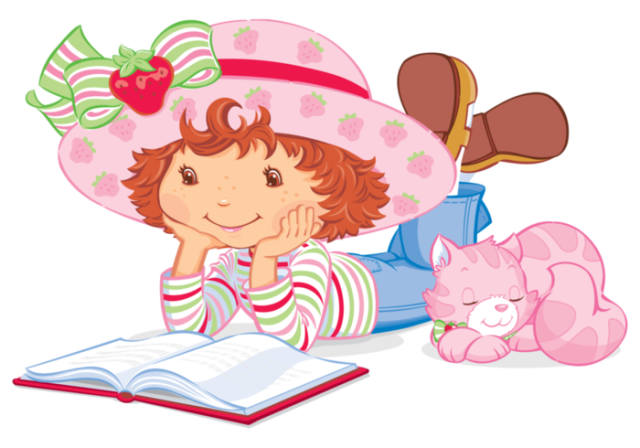                                       Подготовила учитель-логопед                                                           Князева Ирина Львовна                           п.г.т.Холм-Жирковский ,2017 гДвижения пальцев и кистей рук ребенка имеет особое развивающее воздействие. У новорожденного кисти всегда сжаты в кулачки, и если взрослый вкладывает свои указательные пальцы в ладони ребенка, тот их плотно сжимает. Эти манипуляции ребенок совершает на рефлекторном уровне, его действия еще не достигли высокого мозгового контроля. По мере созревания мозга этот рефлекс переходит в умение хватать и отпускать. Чем чаще у ребенка действует хватательный рефлекс, тем эффективнее происходит эмоциональное и интеллектуальное развитие малыша. До сих пор недостаточно осмысленно взрослым значение игр «Ладушки», «Коза рогатая» и др. Многие родители видят в них развлекательное, а не развивающее, оздоравливающее воздействие. Простые движения рук помогают убрать напряжение не только с самих рук, но и с губ, снимают умственную усталость. Они способны улучшить произношение многих звуков, а значит развивать речь ребенка. Развитие тонких движений пальцев рук предшествует появлению артикуляции слогов. Благодаря развитию пальцев в мозгу формируется проекция «схемы человеческого тела», а речевые реакции находятся в прямой зависимости от тренированности пальцев.Такую тренировку следует начинать с самого раннего детства.Исходя из оздоровительного воздействия на организм ребенка каждого из пальцев, помогайте ребенку координировано и ловко ими манипулировать. Обращайте внимание на овладение ребенком простыми, но в тоже время жизненно важными умениями – держать чашку, ложку, карандаши, умываться. Например, если в четыре года он не умеет доносить в пригоршне воду до лица – значит, у него отстает в развитии мелкая мускулатура.Обнаружив отставания у ребенка, не огорчайтесь. Займитесь с ним пальчиковой гимнастикой.Что же происходит, когда ребенок занимается пальчиковой гимнастикой?1. Выполнение упражнений и ритмических движений пальцами индуктивно приводит к возбуждению в речевых центрах головного мозга и резкому усилению согласованной деятельности речевых зон, что, в конечном итоге, стимулирует развитие речи.2. Игры с пальчиками создают благоприятный эмоциональный фон, развивают умение подражать взрослому, учат вслушиваться и понимать смысл речи, повышают речевую активность ребёнка.3. Малыш учится концентрировать своё  внимание  и  правильно  его  распределять.4.Если  ребёнок  будет  выполнять  упражнения,  сопровождая  их  короткими стихотворными строчками, то его речь станет более чёткой, ритмичной, яркой, и усилится контроль за выполняемыми движениями.5.Развивается память ребёнка, так как он учится запоминать определённые положения рук и последовательность движений.6. У малыша развивается воображение и фантазия. Овладев всеми упражнениями, он сможет «рассказывать руками» целые истории.7. В результате усвоения всех упражнений кисти рук и пальцы приобретут силу, хорошую подвижность, а это в дальнейшем облегчит овладение навыком письма.Все упражнения можно разделить на три группы.I группа. Упражнения для кистей рук:- развивают подражательную способность, достаточно простые и не требуют тонких дифференцированных движений;-  учат напрягать и расслаблять мышцы;- развивают умение сохранять положение пальцев некоторое время;-  учат переключаться с одного движения на другое.«Солнце»Солнце утром рано встало,Всех детишек приласкало.Ладошки скрестить, пальцы широко раздвинуть II группа. Упражнения для пальцев условно статические:-  совершенствуют полученные ранее навыки на более высоком уровне и требуют более точных движений.«Человечек»«Топ-топ-топ!» - топают ножки,Мальчик ходит по дорожке.  Указательный и средний пальцы «ходят» по столу. III группа. Упражнения для пальцев динамические:-  развивают точную координацию движений;-  учат сгибать и разгибать пальцы рук;-  учат противопоставлять большой палец остальным.«Посчитаем»Поднять кисть руки вверх, широко раздвинуть пальцы.Раз- два- три- четыре-пять!Будем пальчики считать –    Крепкие, дружные,Все такие нужные…Поочередно сгибать пальцы в кулачок, начиная с большого.   Пальчиковая гимнастика:1.Сначала все упражнения выполняются медленно. Следите, чтобы ребенок правильно воспроизводил и удерживал положение кисти или пальцев и правильно переключался с одного движения на другое. При необходимости помогите малышу или научите его помогать себе второй рукой.2.Упражнения отрабатываются сначала одной рукой (если не предусмотрено участие обеих рук), затем – другой рукой, после того – двумя одновременно.3.Некоторые упражнения даны в нескольких вариантах. Первый – самый легкий.4.Сначала покажите ребёнку и объясните, как должно выполняться упражнение. Постепенно надобность в объяснениях отпадает: Вы называете упражнение, а малыш вспоминает, какое положение кистей рук или пальцев он должен воспроизвести.Помните!Любые упражнения будут эффективны только при регулярных занятиях. Занимайтесь ежедневно около 5 минут.Помогите своему ребёнку развить тонкую моторику рук и быстрее научиться правильно, красиво, говорить.Список литературы:-К.О.Касалинская.Играем пальчиками.-И.Т.Цвынтарный.Играем пальчиками и развиваем речьМуниципальное бюджетное дошкольное образовательное учреждение«Холм-Жирковский детский сад «Теремок»Мастер-класс  «Использованием кинезиологических упражнений»                                      Подготовила учитель-логопед                                                           Князева Ирина Львовна                           п.г.т.Холм-Жирковский ,2017 г.«Мозг хорошо устроенный стоит больше,чем мозг хорошо наполненный» М.Монтень.Ход мастер – класса Прежде, чем начать свой мастер – класс, я предлагаю Вам, уважаемые коллеги, зарядиться положительными эмоциями, а для этого мы с Вами отправимся на природу. Сядьте, пожалуйста удобно и закройте глаза.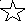 Представьте себе, что вы стоите возле водопада. Чудесный день, голубое небо, теплое солнце. Горный воздух свеж и приятен. Вам дышится легко и свободно. Но водопад наш необычен, вместо воды в нем падает мягкий белый свет. Представьте себе, что вы стоите под этим водопадом и почувствуйте, как этот прекрасный белый свет струится по вашей голове. Вы чувствуете, как он льется по лбу, затем по лицу, по шее…Белый свет течет по вашим плечам…, помогает им стать мягкими и расслабленными… А нежный свет течет дальше по груди.., по животу…Пусть свет гладит ваши руки, пальцы. Свет течет и по ногам и вы чувствуете, как тело становится мягче и вы расслабляетесь. Этот удивительный водопад из белого света обтекает все ваше тело. Вы чувствуете себя совершенно спокойно, и с каждым вздохом вы все сильнее расслабляетесь. А теперь потянитесь и на счет «три» откройте глаза. Волшебный свет наполнил вас свежими силами и энергией.Запомните свои ощущения и чувства, захватите их с собой, возвращаясь из путешествия. Пусть они будут с Вами на протяжении всего мастер – класса. А сейчас хорошо отдохнувшие, с прекрасным настроением и позитивными эмоциями мы начнем мастер – класс по теме: «Использование кинезиологических упражнений в работе с детьми, имеющими нарушения речи».Мне бы хотелось, чтобы Вы сегодня были не только слушателями, но и активными участниками этого мастер-класса. В последнее время отмечается увеличение количества детей с тяжелыми нарушениями речи.В своей практической деятельности для детей с различными нарушениями речи я применяюследующие здоровьесберегающие технологии:Артикуляционная гимнастика.Дыхательная гимнастика.Динамические паузы (речь с движением)Пальчиковая гимнастика (су-джок терапия)Сказкотерапия (терапевтические сказки)Массаж и самомассаж.Релаксация.Один из здоровьесберегающих технологий, который меня заинтересовал, является кинезиология.Кинезиология – это наука о развитии умственных способностей через определенные двигательные упражнения, (т.е. наука о головном мозге).Название “кинезиотерапия” происходит от греческого слова “кинезис” что означает “движение”, therapia –лечение.Кинезиологические упражнения – это комплекс движений позволяющих активизировать межполушарное воздействие.Применение данной методики позволяет улучшить у воспитанников память, внимание, речь, пространственные представления, мелкую и крупную моторику, снизить утомляемость, повысить способность к произвольному контролю.Цель мастер - класса:Познакомить педагогов с новой современной здоровьесберегающей технологией – кинезиологией через организацию системы специальных движений, упражнений и приемов, подготовленных для детей с нарушениями речи.Задачи:привлечь педагогов к результативному воспитательно-образовательному процессу;заинтересовать их в обучении приёмам и методам работы с детьми.Учеными доказано, что после двух лет у ребенка начинают укрепляться связи между левым полушарием, ответственным за речь и правым, формирующим все наши зрительно-пространственные и другие восприятия. А речь в свою очередь – это результат согласованной деятельности многих областей головного мозга. А органы артикуляции лишь выполняют приказы, поступающие из мозга. Проекция кисти руки в головном мозге расположена очень близко с речевой моторной зоной.Кинезиологические упражнения дают возможность задействовать те участки мозга, которые раньше не участвовали в обучении.В своей работе я использую специальный комплекс кинезиологических упражнений, в который включены:-растяжки, дыхательные упражнения, глазодвигательные упражнения, телесные упражнения, упражнения для развития мелкой моторики, упражнения на релаксацию, массаж.Растяжки применяю при дизартрии, заикании, задержке речевого развития, общем недоразвитии речи, при синдроме дефицита внимания и гиперактивности:1 упражнение: «Дерево»Цель: Нормализует гипертонус и гипотонус.Дети сидят на корточках. Прячут голову в колени, обхватив их руками.«Представьте, что вы – семечко, которое прорастет и превратится в дерево. Медленно поднимитесь на ноги, затем распрямите туловище, вытяните руки вверх. Затем напрягите тело и вытянитесь. Подул ветер – вы раскачиваетесь, как дерево».Приступаем к дыхательной гимнастике. Особенно эффективны дыхательные упражнения для коррекции детей с заиканием."Надувание" цветных шаров в животе, "вдыхание" солнечного света и золотистой энергии. Ребенку предлагается положить руку на область движения диафрагмы, чувствуя, как на вдохе рука поднимается вверх, а на выдохе - опускается вниз.Цель: Активизируют работу стволовых отделов головного мозга, улучшают ритмирование организма, развивают самоконтроль и произвольность.Для слабовидящих детей, для детей с дефицитом внимания, при общем недоразвитии речи применяю:Гимнастику для глаз: «Глаз – путешественник»Задачи: Расширение поля зрения, улучшение восприятия. Однонаправленные движения глаз и языка развивают межполушарное взаимодействие и повышают энергетизацию организма.В разных углах комнат расположены игрушки.- Нужно найти их глазами, не поворачивая головы.При задержке речевого развития, общем недоразвиии речи, дизартрии, задержке психического развития, ринолалии применяю следующие приемы, которые вызывают у моих дошкольников особый интерес и положительные эмоции:Упражнения для развития мелкой моторики:1 упражнение Кольцо: соединить большой и указательный пальцы вместе; остальные пальцы поднять вверх. Пальцы в данном положении удерживают под счет до 10.Детям с тяжелыми нарушениями очень сложно удержать это положение под счет до 10.«Кулак-ребро-ладонь» Ребенку показывают три положения ладони на плоскости стола, последовательно сменяющие друг друга: ладонь, сжатая в кулак, - ладонь ребром – выпрямленная ладонь. Упражнение сначала выполняют правой рукой, потом левой, затем двумя руками.Цель: Улучшают мыслительную деятельность, синхронизируют работу полушарий, способствуют запоминанию, повышают устойчивость внимания, стимулируют развитие речи.«Зеркальное рисование». Одновременно рисовать зеркально-симметричные рисунки, буквы. Цель: Способствует синхронизации работы полушарий, восприятию информации, улучшает запоминание информации.Телесные упражнения: применяю с детьми с фонетико-фонематическим нарушением, фонетическом нарушении, при общем недоразвитии речи. «Перекрестные шаги». Благодаря этим упражнениям одновременно активизируются обширные зоны обоих полушарий мозга. Мозг переключается в интегрированный режим работы, что помогает активизироваться для выполнения любой деятельности, быстрее в нее включиться. Можно выполнять сидя или стоя.Логтем левой руки потянитесь к поднимающемуся навстречу колену правой ноги, слегка коснитесь его.Логтем правой руки потянитесь к поднимающемуся колену левой ноги, слегка коснись его. Продолжайте выполнять упражнение по ощущениям (примерно 4-8 раз), дышите в обычном темпе.«Слон» Одно из наиболее интегрирующих упражнений, так как оно активизирует все каналы восприятия: аудиальный, визуальный и кинестетический. Особенно рекомендуется людям с нарушением внимания, так как способствует полноценной активизации ретикулярной формации и настройке внимания. Также улучшается память, навыки чтения и понимания прочитанного, услышанного. Стимулирует внутреннюю речь, способствует творческому мышлению.Поставьте ноги на ширине плеч, чуточку скосолапьте, расслабьте колени. Плотно прижмите левое ухо к левому плечу. Вытяните левую руку, как хобот. Глаза смотрят на пальцы вытянутой руки.Рукой рисуйте ленивую восьмерку, начиная от центра, идя вверх по часовой стрелке. Глаз следят за движением кончиков пальцев. Старайтесь рисовать всем телом, для этого нужно немного присесть и корпусом задавать движение руке. Для того чтобы задействовать аудиальный канал восприятия, одновременно с движением гудите «У», но можно выполнять упражнение без звука. Выполняйте упражнение медленно от трех до пяти раз левой рукой и столько же правой.Для детей с задержкой речевого развития, с общим недоразвитием речи, ринолалии (расщелинах губы и неба), фонетическом нарушении речи, задержке психического развития, фонетико-фонематическом нарушении речи, применяю важный составной прием:Артикуляционная гимнастика: -движения челюстью в разных направлениях; движения языком как щелканье, цоканье, посвистывание.Мимические движения: «рожицы»-вытягиваем губы трубочкой, «рожицы»- широко открываем рот, «рожицы»-выдвигаем язык, «рожицы»-хмурое сдвигание бровей, «рожицы»-улыбка.Цель: Активизирует работу стволовых отделов мозга, развивает артикуляционную моторику, восприятие, мышление. Эффект упражнений усиливается, если выполнять артикуляционную гимнастику под счет, под музыку, с хлопками, с движениями рук.Для детей с дизартрией – при ограниченной подвижности органов речи (мягкого нёба, языка, губ), Применяю следующее упражнение:«Энергетическая зевота» Сидя. Широко открыть рот и попытаться зевнуть, надавив при этом кончиками пальцев на натянутый сустав, соединяющий верхнюю и нижнюю челюсти.Цель: Снимает напряжение с мышц лица, глаз, рта, шеи. Улучшаются функции голосовых связок, речь становится четче.Для детей с различными нарушениями речи применяю:Массаж:- Помассируйте мочки ушей, затем всю ушную раковину. В конце упражнения разотрите уши руками.-Сжимать пальцы в кулак с загнутым внутрь большим пальцем. Делая выдох спокойно, не торопясь, сжимать кулак с усилием. Затем, ослабляя сжатие кулака, делаем вдох. Выполнение с закрытыми глазами удваивает эффект.Цели: Снятие напряжения, общее расслабление.Все эти упражнения дают высокую умственную энергию.Таких простых, но очень действенных упражнений очень много.Я подготовила для вас небольшие буклеты, в которых вы найдете некоторые кинезиологические упражнения, они помогут вам в вашей работе и пригодятся для вас самих.В завершении я хочу вам пожелать, чтобы самым лучшим отдыхом была для вас работа; лучшим днем был день – «сегодня»; самым большим даром - любовь, а самым большим богатством – здоровье!Спасибо за внимание.ЛитератураСиротюк А.Л. Коррекция развития интеллекта дошкольников.- М.:ТЦ Сфера,2002.Сиротюк А.Л. Коррекция обучения и развития школьников. – М.:ТЦ Сфера,2002.Васенков Г.В., Светлова И.Е. Развиваем мелкую моторику и координацию движений рук. – М., 2005.Интернет – сайты1. www.kinesiology.ru. 2. http://festival.1september.ru/2005-2006/index. Консультация для родителей «Мяч и речь»Муниципальное бюджетное дошкольное образовательное учреждение«Холм-Жирковский детский сад «Теремок»Консультация на тему                              «Мяч и речь»                                      Подготовила учитель-логопед                                                           Князева Ирина Львовна                           п.г.т.Холм-Жирковский ,2017 г.Работа с родителями — важная составная часть коррекционно-воспитательной деятельности логопеда ДОУ. Именно родителей нужно сделать активными участниками педагогического процесса. Однако в процессе общения с семьей довольно часто выясняется, как мало они уделяют внимания преодолению речевого нарушения у своих детей, не замечают в их речи недостатков, не помогают им усваивать правильную речь. А ведь как важно следить за речью ребенка, закреплять достигнутое в детском саду. Порой родители даже не знают, что сделать это можно весело и интересно. Задача логопеда — показать им, как можно учиться играя. Используя обычный мяч, который с древнейших времен в культуре любого народа служил предметом для игр, можно не только играть с ребенком, но и способствовать его речевому развитию.Цели: научить родителей использовать различные виды мячей в совместной деятельности с ребенком для развития общей и мелкой моторики; расширить словарный запас.Оборудование: мяч с изображением лица человека; ножницы; клей; нитки; карандаши; фольга; мешочек с массажными мячами; коробка с мячами двух размеров (большой и маленький); большие мячи с ушками; четыре мяча разного цвета и размера.Логопед. Дети, сегодня в гости к нам пришли ваши мамы. Давайте поиграем с мячом. Вот перед нами альбомные листы. Какую геометрическую форму вы видите на этом листе? (Круг.) Возьмите карандаши и сделайте круги яркими и красивыми.Дети закрашивают круги на листе бумаги.Какие разноцветные у вас получились круги. На что они похожи?Дети отвечают.А сейчас круги превратите в мячики. Возьмите ножницы и вместе с мамами вырежьте мячики из бумаги, а мамы приклеят к ним ниточки.Дети и родители выполняют задание.Сколько мячей у вас получилось! Давайте с ними поиграем. Нужно подуть на мячик так, чтобы он не попал под колесо машины. Сдуйте мячик с дороги.Мамы держат мячики на ниточке на уровне рта ребенка, дети дуют.А сейчас наши мамы сделают нам футбольный мячик, а дети будут забивать его в ворота.Мамы делают из фольги маленькие мячики. Дети дуют, загоняют мячики в ворота.Пальчиковая гимнастикаБудем мячики считать.Дети сжимают и разжимают все пальчики.Этот мяч — он из резины.Загибают пальчики, начиная с большого.Этот мячик синий-синий.Этот мяч большой и красный.Этот мяч такой прекрасный!Будем мы его катать,Выполняют круговые движения между ладонями.Будем с ним мы играть.Логопед показывает большой мяч с ушками и приглашает детей с ним проиграть (проводится игра на координацию речи и движения, развитие общей моторики). Каждая мама помогает ребенку сесть на мяч. Ребенок одновременно произносит слова и выполняет движения.Раз, два — прыгай мячик,Раз, два — и мы поскачем.Девочки и мальчикиПрыгают, как мячики.(Или)Мой веселый, звонкий мяч,Ты куда пустился вскачь?Желтый, красный, голубой —Не угнаться за тобой.Дети, посмотрите, что нам еще принесли.Показывает мешочек. Дети опускают руку в него, достают оттуда массажные маленькие мячи и вместе с мамами садятся за стол.А теперь поиграем.Возьмите массажный мяч в правую руку,обхватите его пальцами, сожмите и разожмите несколько раз. Переложите мяч в левую руку и повторите упражнение. Покатайте массажный мяч между ладонями круговыми движениями кистей рук.Возьмите мяч и зажмите его между пальцами: большой палец снизу, а четыре сверху. Локти поставьте на стол. Мячи сжимайте и разжимайте. (Можно усложнить: взять сразу два мяча, взять мячи разного диаметра.)Возьмите мяч, зажмите между ладонями. Сожмите и разожмите его.Зажмите мяч между ладонями, пальцы обеих рук сцепите в «замок». Сжимайте и разжимайте мяч между ладонями, не расцепляя пальцев рук.5.Возьмите мячи по одному в каждую руку, сожмите и ра зожмите их. Опустите руки с мячами вниз и встряхните ими.А сейчас спрячьте мячик за спину. Где мячик? (За спиной.) Положите мячик на стол. Где лежит мячик? (На столе.) Спрячьте мячик под стол. Где спрятался мячик? (Под столом.) Положите мячик в мешочек. Где он теперь? (В мешочке.)Дидактическая игра «Выбери мяч»Логопед (таинственно обращается к детям ). Посмотрите, какая большая корзина, в ней что-то лежит. (Потряхивает корзину, мячики стучат об ее стенки.) Прислушайтесь, кто это стучит в корзине? Кто разговаривает с вами? Дети высказываются.Неожиданно резким движением логопед выбрасывает мячи из корзины, просит детей догнать их, принести и положить обратно. Используются мячи двух размеров. При повторении игры дети приносят мячи в определенной последовательности: сначала маленькие, затем — большие.Сейчас мы будем передавать мяч друг другу. Дети и их родители садятся в круг. У кого окажется мяч, тот должен ответить на вопрос: осень какая?Дидактическая игра «Что это? Кто это?»Дети стоят парами со своими мамами. Мама бросает мячсвоему ребенку и называет предмет. Ребенок, поймав мяч, должен сказать, как по- другому можно назвать этот предмет. Например: стол — мебель, чашка — посуда и т.д.Дидактическая игра «Поймай — скажи»Дети становятся в круг. Логопед бросает мяч детям, называя при этом животное. Ребенок, поймавший мяч, возвращает его логопеду и называет какое-либо действие этого животного. Например: корова — что делает? Мычит. Кошка — ...Логопед. Мячики захотели с нами поиграть в прятки. Посмотрите на мячи, запомните их. Закройте глазки, затем откройте. Какой мячик спрятался от вас? Дети отвечают. Итог занятияЛогопед. Молодцы, ребята, хорошо играли. Теперь каждый возьмите по мячу с трубочкой и вставайте в круг.Много с мячиком игралиИ немножечко устали.Встанем дружно все в кружокИ надуем мяч разок.Сдуем мы его рукамиИ надуем снова сами.Ловко вы мячи бросали,В игры весело играли.Все ребята молодцы!Получайте-ка призы!Литература: Волкова Г.А. Логопедическая ритмика. М., 1985. Лопухина И.С. Логопедия – речь, ритм, движение. СПб., 1997 Воробьёва Т.А., Крупенчук О.И. Мяч и речь. СПб., 2003 Рязанова С.Г. Игры с мячом в логопедической коррекции. ж – л«Логопед» №5 2009Муниципальное бюджетное дошкольное образовательное учреждение«Холм-Жирковский детский сад «Теремок»              Консультация на тему                «Леворукость у детей»                                      Подготовила учитель-логопед                                                           Князева Ирина Львовна                           п.г.т.Холм-Жирковский ,2017 г.Многие родители проявляют беспокойство, когда замечают, что их дети пишут или рисуют не правой, а левой рукой, пытаются их переучить или даже обращаются к врачам.Многие учителя и воспитатели считают своей обязанностью переучить ребенка, заставляя брать карандаш из левой руки в правую. Но целый ряд наблюдений показал, что дети, которые наперекор врожденным свойствам пытались перейти к использованию правой руки вместо левой, нередко не только начинали заикаться, но и теряли уверенность в себе, становились невростениками. Теперь большинство людей понимает, что никакой патологии тут нет, так уж распорядилась природа.Так надо ли вообще пытаться переучивать такого малыша? Чем он отличается от других, обычных, по нашему мнению, детей? Лишь только тем, что у него доминирует правое полушарие. Но ведь ребенок рождается с двумя правыми полушариями. И лишь позднее, по мере развития личности малыша, одно из двух начинает «леветь».Поэтому мозг взрослого человека состоит из правого и левого полушарий, каждое из которых – не зеркальное отображение другого, а необходимое дополнение для другого, так как в одном и в другом полушарии сосредоточены совершенно различные центры жизнедеятельности человека. Например, левое – отвечает за речь и абстрактное мышление, правое – за музыкальное и художественное творчество, образное мышление. При доминировании левого полушария испытывается счастье и наслаждение, при доминировании правого - страх и печаль. Эти различия можно продолжать без предела, но главное, что даже относительное доминирование какого – либо из полушарий обусловливает психологические особенности людей. Толчками для превращения одного из правых полушарий в левое у детей является начало овладения речью и первое осознание ребенком самого себя. Поэтому после кризиса трёх лет и начинают вырисовываться различия между «правшами» и «левшами». Как «праворукость», так и «леворукость» объясняются тем, что существует перекрест нервных путей, протянувшихся от конечностей к полушариям мозга. Причем, при доминировании левого полушария ведущей, как правило, является правая рука, при доминировании правого полушария – левая рука. У третьей части людей ни одно из полушарий не доминирует.Ребенок – «правополушарный» левша – намного отличается от своих сверстников и не только затянувшимся упрямством. Обычно это особо художественно одаренные и очень эмоциональные дети. Они уже с трех лет намного лучше других детей рисуют и лепят из глины или пластилина. Между прочим, многие люди выдающихся дарований были именно «левшами». Но в это же время им свойственна задержка речи и затруднения в произношении различных звуков. «Левшам» с большим трудом даются чтение и письмо, овладение которыми в раннем возрасте оказывается совершенно непосильным, а в первом классе может быть камнем преткновения.В обыденной жизни «левше» придется труднее, чем «правше». Ведь большинство предметов, которыми мы пользуемся, приспособлены «под правую руку» - дверные ручки, замки, отвертки, музыкальные инструменты, автомобили,… . Хотя и возникает для окружающих некоторое неудобство, когда человек больше действует левой рукой, чем правой, само по себе это не имеет в жизни никакого значения. Как правило, «левши» очень быстро адаптируются и не испытывают никаких затруднений.Окружающим такого ребенка взрослым важно ни в коей мере не подчеркивать это свойство, лучше всего вообще не предпринимать никаких попыток что-либо изменить. Более того, стоит показать, что вы считаете леворукость даже преимуществом. И если мы, учитывая эти особенности, найдем правильные методы воспитания, все наши проблемы будут решены.Итак:леворукость не определяется как патология, и для беспокойства нет причин;преимущественное владение рукой зависит не от «хотения» ребенка или его упрямства, не от его желания или нежелания, а от особой организации деятельности мозга, определяющей не только ведущую руку, но и некоторые особенности организации высших психических функций;истоками леворукости могут быть наследственные факторы, процессы, происходящие в период развития плода ( пренатальный период);переучивать леворуких детей не следует, так как принудительное изменение доминантности ведет к нежелательным последствиям;переучивание ребенка - изменение его специфических качеств – влияет на психическое состояние, эмоциональное благополучие и здоровье в целом: могут возникнуть вспыльчивость, капризы, раздражительность, беспокойный сон, головные боли, вялость; невротические реакции: нервные тики, энурез, заикание;у леворуких детей при переучивании проявляется почти весь комплекс нарушений почерка и трудностей формирования навыка письма.
Несколько советов, как нужно вести себя с ребенком левшой:учитывая повышенную эмоциональность и крайнюю впечатлительность такого ребенка, быть очень чутким и доброжелательным с ним;создать благоприятный климат для него в семье;не воевать с ним из-за частого упрямства, выходки упрямца постараться завуалировать какой-нибудь игрой;принять как должное особенность ребенка и не пытаться превратить его в «правшу», объясняя всем и ему, что «леворуких» очень много и это тоже разновидность нормы;хвалить за самые малейшие успехи и поощрять его художественный или музыкальный дар, но не стремиться растить из него вундеркинда;стараться чаще делать малышу сюрпризы;не предъявлять завышенные требования к нему и не противопоставлять его другим обычным детям;желательно не обучать ребенка до школы чтению, письму, иностранным языкам, то есть тому, где его поджидают неудачи, снижающие уровень самооценки малыша;пальчиковые упражнения при подготовке к школе следует выполнять с акцентом на левую руку, но не забывать и о правой – помощнице в бытовой деятельности;развивать мелкую моторику левой руки следует также, как и правой, но с акцентом на левую руку, так как писать в школе ребенок будет именно левой рукой;если после пятилетнего возраста вы заметите у ребенка непонятные вам навязчивые стремления, опасения или страхи, обратитесь немедленно к специалисту.
Литература: 1. Айзман Р., Жарова Г., Вартапетова Г., и др. Готов ли ребенок к школе?  2. Безруких М.М. Леворукий ребенок в школе и дома. – М.: Вентана-Граф, 2005. 
  3. Брагинский В. Почему не каждому дается грамота// Интернет.4. Деглин В.Л. Функциональная ассиметрия – уникальная особенность мозга человека// Интернет. 
5.  Дубровинская Н.В., Фарбер Д.А., Безруких М.М Психофизиология ребенка: Психофизио-логические основы детской валеологии.- М.: Гуманит. Изд. Центр ВЛАДОС,2000 
   6.  Межполушарная ассиметрия// Википедия – свободная энциклопедия. Интернет.7. Николаева Е.И. Леворукий ребёнок: диагностика, обучение, коррекция. – Спб.: ДЕТСТВО-ПРЕСС, 2005 
  8.  Сиротюк А.Л. Обучение детей с учетом психофизиологии// Интернет.      9. Визель Т.Г. Основы нейропсихологии: учеб. для студентов вузов -- М.: АСТАстрель Транзиткнига, 2005.10. Леутин В.П., Николаева Е.И. Психофизиологические механизмы адаптации и функциональная асимметрия мозга. – Новосибирск: Наука, Сиб. отд-ние, 1988.  11. Леутин В.П. Адаптационная доминанта и функциональная асимметрия мозга // Вестник Российской академии медицинских наук. – 1998.12. Лобные доли и регуляция психических процессов.  Ред.  А.Р. Лурия, Е.Д. Лурия, Е.Д. Хомская. –  М.: Изд-во МГУ, 1986.Муниципальное бюджетное дошкольное образовательное учреждение«Холм-Жирковский детский сад «Теремок»                                                          ПрактикумИГРЫ И УПРАЖНЕНИЯ, НАПРАВЛЕННЫЕ НА ПРЕДУПРЕЖДЕНИЕ И КОРРЕКЦИЮ НАРУШЕНИЙ УСТНОЙ И ПИСЬМЕННОЙ РЕЧИ ДЕТЕЙ                                       Подготовила учитель-логопед                                                           Князева Ирина Львовна                           п.г.т.Холм-Жирковский ,2017 г.В практикуме отражены наиболее эффективные игры и упражнения, используемые в работе логопеда с детьми с ОВЗ. Также успешно их можно применять в работе учителей, воспитателей, педагогов-психологов, дефектологов и рекомендовать родителям детей.Если ребёнок плохо запоминает буквы, существует много разнообразных приёмов, помогающих запомнить их зрительный образ. Буквы можно выложить из пластилина, палочек, спичек, мозаики, верёвок, вырезать из цветной бумаги. Можно использовать прием «Дермолексия», когда взрослый на ладони ребёнка рисует букву, а ребёнок опознает ее с закрытыми глазами, причём «рисуют» на «ведущей» руке. Можно «рисовать» буквы на спине или в воздухе. Кроме того, есть большое количество других эффективных упражнений по работе с буквами:Упражнение «Выдели заданную букву» (не более 5 мин. каждый день). Взрослый дает задание, в зависимости от того, какие буквы ребенок забывает или путает. Ребенку нужно выделить в любой книге или в любом печатном тексте все заданные буквы. Например: «спрячь» в квадрат за 2 мин. все буквы А; «спрячь» за 3 мин. все буквы А в квадрат и все буквы О в кружок; подчеркни за 4 мин. все буквы Ш одной чертой и Щ – двумя.Полезны задания, усложняющие узнавания букв: «Перевернутые буквы», «Сколько одинаковых букв», «Каких букв больше», «Наложенные буквы», «Зеркальные буквы», «Найди букву среди рядов букв», «Найди нужную букву среди перечеркнутых букв», «Каких букв больше».Можно привлечь самого ребенка к «творческому созданию» букв - предложить ему «Дописать букву» по пунктирным линиям, «Переделать букву», переставив элементы («Что нужно сделать, чтобы из буквы Л получилась И; из Щ - Ц и т. д.).На развитие памяти и внимания - «Какой буквы не стало/Что изменилось?» - перед ребенком выкладывается ряд букв, начиная с 3 - 4, взрослый предлагает запомнить, в какой последовательности они расположены. Ребенок закрывает глаза, а взрослый убирает одну букву. Можно поменять буквы местами или добавить ещё одну букву, а ребенок говорит, что изменилось. Играть нужно с постепенным увеличением ряда букв.Упражнение «Составь из данных букв слова» (например, д м ы – дым; р, в, о, д, а - дрова). Начинать нужно с простых слов, постепенно усложняя их.Упражнение «Найди букву, которая встречается во всех словах».Например:1) Роза, барабан, гриб, ракета, телевизорпалатка, плита, вол, лодка, пилотписатель, салют, весло, карусель, садрота, тор, пот, пилот, матросВсе педагоги знают, что фонематический слух и восприятие помогают ребенку различать звуки родного языка, что необходимо для правильного чтения и письма. И очень часто у детей с ОВЗ данные навыки развиты недостаточно. В связи с этим предлагаем несколько заданий, позволяющих развивать фонематические процессы:Игра «Путаница». Вы называете шуточные оговорки в стихотворных строчках, а ребенок угадывает, как их исправить. Например, Русская красавица своей КОЗОЮ славится. Тащит мышонок в норку огромную хлебную ГОРКУ. Поэт закончил строчку, в конце поставилДОЧКУ. Прошлой ночью дождик был, в ПОЧКУ он воды налил. Более простой вариант данной игры, когда вы просто называете слова с ошибками, а ребенок их исправляет. Так, взрослый говорит ребенку слово с ошибкой и кидает мяч (например, саяц), ребенок говорит слово правильно (заяц) и возвращает мяч.«Поймай звук». Вы говорите ребенку разные слова, в которых ему необходимо поймать заданный звук, хлопнув в ладоши. Например, «поймай звук С в словах: кот, сани, коса, пальто», поймай звук С’ в словах сено, лето, лось, синица, осел. Родителям нужно помнить, что в букве могут «жить» 2 звука – мягкий и твердый! Например, твердый Р (РА, РО, РУ, РЫ), мягкий Р’ (РИ, РЕ, РЁ, РЮ, РЯ).Игра «Самый внимательный». Взрослый произносит слоги со сходными звуками (например, ба-па/па-ба, ба-па-ба/па-ба-па). Задача ребенка, послушать и повторить также. Можно играть с перекидыванием мяча друг другу. Главное, чтобы ребенок научился без ошибок повторять. Начинайте с двух слогов, затем переходите на три. Примеры слогов: фа-ва /ва-фа, ва-фа-ва / фа-ва-фа / ва-ва-фа, да-та-да, ка-га-ка, ра-ла-ра, ша-жа-ша, са-ша-са, ва-ла-ва, за-са-за, жа-за-жа, ча-тя-ча, ха-ка-ха, ма-на-ма. Гласный звук заменяйте на другие. Главное правило – давать задание только с теми звуками, которые ребенок умеет произносить.Игра «Первый и последний звук». Ребенок называет картинку или произносит слово, предлагаемое взрослым. Задача – определить первый звук в слове и последний (на слух).Игра «Где прячется звук?» Взрослый называет слова с определенным звуком, а ребенок на слух определяет, где он прячется. Например, взрослый дает задание найти твердый звук [Л] и произносит поочередно слова (лампа, самосвал, балка, полотенце, сланцы, болт, стол, клумба). Ребенок слушает слово и отвечает, где прячется звук: в начале, в середине или в конце слова. Говорить нужно так: «В слове самосвал звук Л прячется в конце». Также с другими звуками.Игра «Соседи звука». Взрослый дает задание найти (на слух) в слове соседей определенного звука. Например, «Определи на слух соседей звука П». Слова: компот (соседи звука П – М и О), почка (сосед звука П – только звук О). Для этого, когда ребенок произносит слово, он старается произносить слово медленно (кооомммпооот, пооочка), для того, чтобы слух успел уловить, заданный звук П и его «соседей».Игра с передачей мяча «Звуковая цепочка». Взрослый называет первое слово и передает мяч ребенку. Ребенок подбирает слово на конечный звук предыдущего слова. Например: весна — автобус — слон — нос — сова… Взрослый может подбирать слова новые для ребенка, но объясняя их значение. Таким образом, вы обогащаете словарный запас.Игра «Ударь гласный звук». Игра поможет находить ударение в словах, если в этом есть затруднения. Ребенку достаточно сжать руку в кулак. Проговаривая слово в медленном темпе, ребенок ведет кулак по воздуху и «ударяет» гласный звук (делает удар кулаком в воздухе). В это время голосом выделяем этот гласный (например, чемодАн). Если ребенок выделил не тот гласный (например, чЕмодан), обращаете внимание на то, что слово звучит неверно и пробуете «ударить» другую гласную.Игра «Придумай слова на заданный звук». Победит тот, кто вспомнит больше слов на заданный звук (например, на звук В: ваза, выбор, вол, выдра и т.д.).Игра «Заколдованное слово». Вы произносите несколько звуков и просите ребенка составить из него слово. Например: К, О, Т – кот; П, Е, Т, У, Х – петух. Родителям нужно разъяснять, чтобы они произносили именно звуки (Б, а не БЭ! Р, а не ЭР!)Упражнение «Продолжи ряды слов» (придумай слова с указанным количеством звуков). Выполняется устно.мир, пар, гол, дол, сок, ……………….пара, игра, лото, укор…………………школа, карта, марка, ворон…………..сорока, молоко, дорого, огород………Если ребенок испытывает трудности в составлении текстов или отдельных предложений, пишет слова слитно друг с другом, забывает про знаки препинания, то необходимо обратить на это особое внимание. Важным этапом в логопедической работе является формирование и развитие языкового анализа и синтеза, а также связной речи. В связи с этим предлагаем несколько упражнений и игр, направленных на решение данных задач.Упражнение «Сколько слов в предложении?» Взрослый читает предложение, а ребенок считает количество слов в нем. Первое время акцентируйте голосом внимание ребенка на предлогах, которые часто не замечаются.Упражнение «Назови нужное слово в предложении». Взрослый просит послушать предложение и назвать третье (четвертое, пятое и т.д.) слово по счёту.Упражнение «Назови лишнее слово». Взрослый просит послушать предложение и назвать лишнее слово. Например, «Дети катались с огромной бегали горы». «Крот живёт под надземлёй». «Ваня любит играть в детском мыльном саду».Игра «Составь предложение». Взрослый просит ребенка составить из слов предложение и говорит ему несколько слов (например: гулять, пойду, вечером, я, другом, с). Ребенок внимательно слушает и составляет предложение (Вечером я пойду гулять с другом). Затем можно усложнять задания, предлагая слова в начальной форме (гулять, пойти, вечер, я друг, с).Игра «Исправь ошибку в предложении» (можно играть с перекидыванием мяча). Взрослый произносит предложение с ошибкой, а ребенок исправляет. Например, «Лебедь плыл озеру». – «Лебедь плыл по озеру». «Мы купили красный яблоки». – «Мы купили красные яблоки». «Листья падают из деревьев». – «Листья падают с деревьев». «Коза пасёт девочку». – «Девочка пасёт козу».Упражнение «Схема текста». Ребенок слушает или читает текст. Затем рисует к нему схему. Главным правилом схемы является рисование картинок вместо слов, либо запись первой буквы слова. Каждое предложение рисуется отдельно, а затем весь текст пересказывается по схеме. Со временем можно зашифровывать уже не все слова в предложении, а только самые необходимые. Например:Смелый кот.Смелый кот вышел из дома на прогулку. Его звали Буся. Котик запрыгнул на забор. Потом шустрый кот залез под лавку. Через час Буся нагулялся и пошёл домой.С .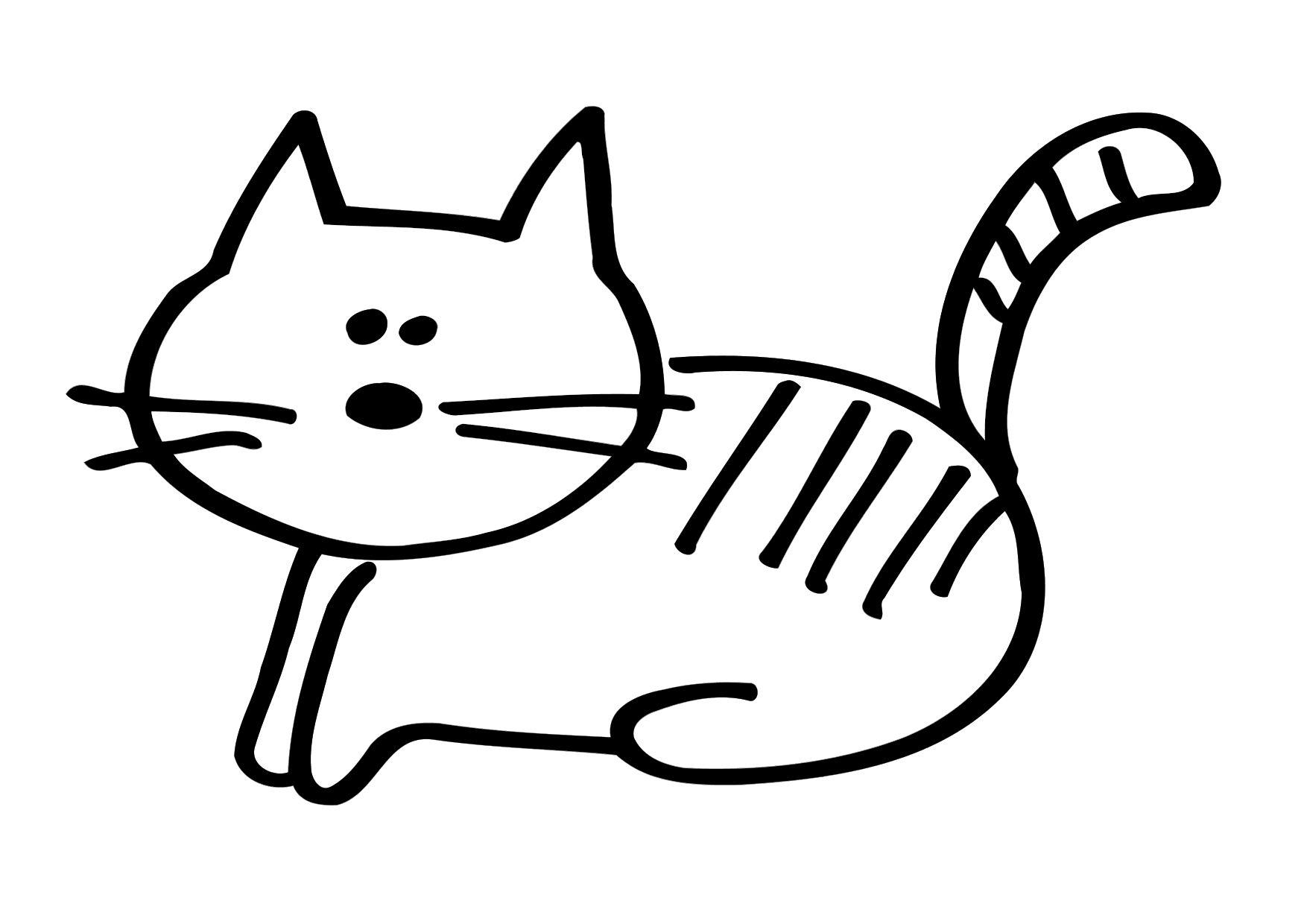 С  на п .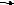 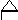 Е. з. Б.на .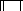 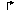 П. ш.  .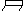 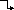 Ч. 1 Б. н. и .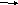 7. Упражнение «Собери текст из предложений и придумай название». Взрослый меняет предложения местами в любом тексте, записывая их на отдельный лист, дети исправляют.Например:______________________ .Они катают малышей на санках. Около школы есть большая гора. Весь день на ней толпа детей. Быстро катят с горы сани. Гриша и Саша тоже любят играть на горе.Большая гора.Около школы есть большая гора. Весь день на ней толпа детей. Гриша и Саша тоже любят играть на горе. Они катают малышей на санках. Быстро катят с горы сани.Предложенный в статье практический материал используется в работе на логопедических занятиях, а также печатается в виде памяток для родителей детей с ОВЗ, которые закрепляют умения и навыки обучающихся дома.Статья составлена на основе методических рекомендация и пособий Волковой Л.С., Лалаевой Р.И., Мазановой Е.В., Ефименковой Л.Н., Ястребовой А.В., Бессоновой Т.П., Лопухиной И.С., а также с учетом опыта работы с детьми с ОВЗ (ТНР, ЗПР, нарушения ОДА/ДЦП, УО).Список литературыЕфименкова Л.Н. Коррекция устной и письменной речи учащихся начальных классов: книга для логопедов / Л.Н. Ефименкова. – М.: Просвещение, 1991.Логопедия /под редакцией Волковой Л. С., Лалаевой Р. И., Мастюковой Е. М. и др. – М.: Просвещение, 1989. – 527 с.Лалаева Р. И. Нарушения чтения и пути их коррекции у младших школьников. – СПб, Союз, 2002. – 222 с.Лалаева Р.И., Венидиктова Л.В. Диагностика и коррекция нарушений чтения и письма у младших школьников, СПб, Союз, 2001.Лопухина И.С. 550 упражнений для развития речи. – СПб, Дельта, 2000. – 315 с.Мазанова Е.В. Коррекция дисграфии на почве нарушения языкового анализа и синтеза. Конспекты занятий для логопедов / Е.В. Мазанова. - М.: Издательство ГНОМ и Д. – 2006.Мазанова Е.В. Формы и методы логопедической работы по коррекции дисграфии // Развитие и коррекция. Вып. 10. – М.: АНМЦ «Развитие и коррекция» ВОИ. – 2001.Ястребова А.В., Бессонова Т.П. Обучаем читать и писать без ошибок: Комплекс упражнений для работы учителей-логопедов с младшими школьниками по предупреждению и коррекции недостатков чтения и письма. — М.: АРКТИ, 2007. — 360 с.Муниципальное бюджетное дошкольное образовательное учреждение«Холм-Жирковский детский сад «Теремок»Консультация на тему «Комплекс мер, способствующих развитию тонких движений рук»                                      Подготовила учитель-логопед                                                           Князева Ирина Львовна                           п.г.т.Холм-Жирковский ,2017 г.Исправление неверно сформированного навыка письма включает целый комплекс мер, направленных как на изменение конкретных видов неправильного навыка, так и на укрепление здоровья ребенка и развитие его ручной умелости. Фактически речь идет об организации всей жизни ребенка таким образом, чтобы в его повседневной деятельности развивались точность движений руки, ловкость пальцев, сила кисти, т.е. качества, которые позже будут необходимы для успешного обучения письму.Забота близких о здоровье ребенка имеет огромное значение для правильного и своевременного развития движений руки. Проведение закаливающих процедур, соблюдение гигиенических требований к одежде, к микроклимату помещения, где ребенок проводит большую часть времени, соблюдение режима сна и бодрствования способствует укреплению здоровья ребенка, являются действенной профилактической мерой против перенапряжения нервной системы, обеспечивают хороший эмоциональный настрой, помогая прочно и быстро усваивать новые умения и навыки.Развитию тонких движений руки способствуют физические упражнения, основанные на хватательных движениях и развивающие силу кисти. Замечено, что дети, занимающиеся на домашнем министадионе, увереннее владеют карандашом и ручкой, чем их сверстники, не увлекающиеся такими упражнениями. Лазанье, переходы со снаряда на снаряд, раскачивание на лиане, занятия на трапеции и т.д. способствуют развитию точности движений рук, учат дозировать усилия. Конечно, далеко не у каждого ребенка есть возможность поиграть на министадионе, но для той же цели можно успешно использовать спортивные снаряды детских площадок по месту жительства.Систематические занятия физическими упражнениями повышают сбалансированность нервных процессов, благотворно влияют на эмоциональное состояние. Особенно полезны эти занятия неуравновешенным, возбудимым детям. Их близким можно посоветовать, когда ребенку исполнится 6 лет, получить у врача консультацию, каким видом спорта ему лучше заниматься дополнительно к занятиям, развивающим координацию руки. Это могут быть оздоровительный бег и плавание, детский теннис и бадминтон, хореография и др.Хорошим подспорьем в работе родителей является тесный контакт с воспитателем детского сада, которое посещает ребенок. Здесь родители узнают, какие недочеты и ошибки есть у дошкольника в различных видах ручной деятельности, а также получат квалифицированный совет по методике занятий лепкой, рисованием, аппликацией и др. обнаружив у ребенка неправильный навык письма, следует обратить на этот факт внимание воспитателя. Это обеспечит преемственность правильного двигательного навыка в семье и дошкольном учреждении и поможет быстрее достичь желаемых результатов.Учёными доказано, что развитие руки находится в тесной связи с развитием речи и мышления ребёнка.Уровень развития мелкой моторики – один из показателей интеллектуальной готовности к школьному обучению. Обычно ребёнок, имеющий высокий уровень развития мелкой моторики, умеет рассуждать, у него достаточно развиты память и внимание, связная речь.Учителя отмечают, что первоклассники часто испытывают серьёзные трудности с овладением навыков письма. Письмо – это сложный навык, включающий выполнение тонких координированных движений руки. Техника письма требует слаженной работы мелких мышц кисти и всей руки, а также хорошо развитого зрительного восприятия и произвольного внимания.Для овладения навыком письма необходима определённая функциональная зрелость коры головного мозга. Неподготовленность к письму, недостаточное развитие мелкой моторики, зрительного восприятия, внимания может привести к возникновению негативного отношения к учёбе, тревожного состояния ребёнка в школе. Поэтому в дошкольном возрасте важно развить механизмы, необходимые для овладения письмом, создать условия для накопления ребёнком двигательного и практического опыта, развития навыков ручной умелости.Но в дошкольном возрасте важна именно подготовка к письму, а не обучение ему, что часто приводит к формированию неправильной техники письма. Умение выполнять мелкие движения с предметами развивается в старшем дошкольном возрасте, именно к 6-7 годам в основном заканчивается созревание соответствующих зон головного мозга, развитие мелких мышц кисти. Поэтому работа по развитию мелкой моторики должна начаться задолго до поступления в школу. Родители и педагоги, которые уделяют должное внимание упражнениям, играм, различным заданиям на развитие мелкой моторики и координации движений руки, решают сразу две задачи: во-первых, косвенным образом влияют на общее интеллектуальное развитие ребёнка, во-вторых, готовят к овладению навыком письма, что в будущем поможет избежать многих проблем школьного обучения. Родителей и педагогов должно насторожить, если ребёнок активно поворачивает лист при рисовании или закрашивании. В этом случае ребёнок заменяет умение менять направление линии при помощи тонких движений пальцев поворачиванием листа, лишая себя этим тренировки пальцев и руки. Если ребёнок рисует слишком маленькие предметы, как правило, это свидетельствует о жёсткой фиксации кисти при рисовании. Этот недостаток можно выявит, предложив малышу нарисовать одним движением окружность, диаметром примерно 3-4 см (по образцу). Если ребёнок имеет склонность фиксировать кисть на плоскости, он не справится с этой задачей: нарисует вам вместо окружности овал, окружность значительно меньшего диаметра или будет рисовать её в несколько приёмов, передвигая руку. Начинать работу по развитию мелкой моторики нужно с самого раннего возраста. Уже в младенческом возрасте можно выполнять массаж пальчиков, воздействуя тем самым на активные точки, связанные с корой головного мозга. В раннем и младшем дошкольном возрасте нужно выполнять простые упражнения, сопровождаемые стихотворным текстом (например, «Сорока»), не забывать о развитии элементарных навыков самообслуживания: застёгивание и расстегивание пуговиц, завязывание шнурков и т.д. И, конечно, в старшем дошкольном возрасте работа по развитию мелкой моторики и координации движений руки должна стать важной частью подготовки к школе.Многие учёные считают, что развитие речевого центра в левом полушарии обусловлено ведущей ролью руки в трудовой деятельности.Комплекс мер, способствующих развитию движений рук и ручной умелостиВ дошкольном возрасте необходимо продолжать работу по развитию мелкой моторики и координации движений рук.Помните, что малышам от года до трёх упражнения даются в упрощённом варианте, доступном их возрасту. Более старшим детям задания можно усложнить.Работа по развитию движения рук должна проводиться регулярно, только тогда будет достигнут наибольший эффект от упражнений. Задания должны приносить ребёнку радость, не допускайте скуки и переутомления.Чем же можно позаниматься с малышами, чтобы развить ручную умелость?- Запускать пальцами мелкие волчки.- Разминать пальцами пластилин, глину.- Катать по очереди каждым пальцем камешки, мелкие бусинки, шарики.- Сжимать и разжимать кулачки, при этом можно играть, как будто кулачок – бутончик цветка (утром он проснулся и открылся, а вечером заснул – закрылся, спрятался).- Делать мягкие кулачки, которые можно легко разжать и в которые взрослый может просунуть свои пальцы, и крепкие, которые не разожмёшь.- Двумя пальцами руки (указательным и средним) «ходить» по столу, сначала медленно, как будто кто-то крадётся, а потом быстро, как будто бежит. Упражнение проводится сначала правой, а потом левой рукой.- Показать отдельно только один палец – указательный, затем два (указательный и средний), далее три, четыре, пять.- Показать отдельно только один палец – большой.- Барабанить всеми пальцами обеих рук по столу.- Махать в воздухе только пальцами.- Кистями рук делать «фонарики».- Хлопать в ладоши тихо и громко, в разном темпе.- Собирать все пальцы в щепотку (пальчики собрались вместе – разбежались).- Нанизывать крупные пуговицы, шарики, бусинки на нитку.- Наматывать тонкую проволоку в цветной обмотке на катушку, на собственный палец (получается колечко или спираль).- Завязывать узлы на толстой верёвке, на шнуре.- Застёгивать пуговицы, крючки, молнии, замочки, закручивать крышки, заводить механические игрушки ключиками.- Закручивать шурупы, гайки.- Игры с конструктором, мозаикой, кубиками.- Складывание матрёшек.- Игра с вкладышами.- Рисование в воздухе.- Игры с песком, водой.- Мять руками поролоновые шарики, губку.- Шить, вязать на спицах.- Рисовать, раскрашивать, штриховать.- Резать ножницами.- Рисование различными материалами (ручкой, карандашом, мелом, цветными мелками, акварелью, гуашью, углём и т. д.).  К пяти годам возможность точных, произвольно направленных движений возрастает, поэтому дети выполняют задания, требующие достаточной точности и согласованности движений кистей рук. К ним относятся разные виды плетений из бумаги и ткани, тесьмы (например, плетение ковриков из бумажных разноцветных полос).Точность и ловкость движений пальцев приобретаются детьми в увлекательном занятии «Сделаем бусы». Вся работа по изготовлению бус требует сенсорно-двигательной координации, аккуратности, настойчивости, т.е. качеств, необходимых для письма.Особую роль в развитии ручной умелости играет умение уверенно пользоваться ножницами. Постоянные упражнения: симметричное вырезание, аппликация, а также вырезание ножницами различных фигурок из старых открыток, картинок – полезное и увлекательное занятие для будущих школьников. Также большую роль в подготовке руки к письму играет рукоделие: вышивка, шитьё, вязание. Рукоделие приучает детей к аккуратности, точности, внимательности, настойчивости. При анализе обследования развития мелкой моторики и графических умений дошкольника рассматриваются такие показатели, как ловкость, скорость, развитие моторики, способность чертить вертикальные и горизонтальные линии, ровность и чёткость штриха. Наличие факторов риска по данным показателям говорит о несформированности моторных функций.Прогноз школьных трудностей на основе выделения данного фактора риска рассмотрим в таблице:Забота о здоровье ребёнка имеет огромное значение для правильного и своевременного развития движений руки. Развитию тонких движений руки способствуют физические упражнения, основанные на хватательных движениях и развивающие силу кисти. Преемственность контроля над формированием правильного двигательного навыка в семье и дошкольном учреждении поможет быстрее достичь желаемых результатов.Литература: Гаврина СЕ. Развиваем руки - чтоб учиться и писать, и красиво рисовать. - Ярославль: «Академия развития», 1997.-192 с. (стр. 113-122).Муниципальное бюджетное дошкольное образовательное учреждение«Холм-Жирковский детский сад «Теремок»                Вебинар-практикум для родителей на тему: «Игры и игровые упражнения для развития правильного речевого дыхания»                                      Подготовила учитель-логопед                                                           Князева Ирина Львовна                           п.г.т.Холм-Жирковский ,2017 г.Развитие правильного речевого дыханияу ребенка-дошкольникаВсем известно, какую важную роль в жизни каждого человека играет дыхательный аппарат. Появление малыша начинается с первого вздоха и, следующего за этим вдохом, крика. Однако нельзя быть уверенным в том, что если ребенок задышал, то у него все отлично будет с речью. Правильное физиологическое дыхание не есть правильное речевое дыхание. Это связано с тем, что дыхательный аппарат выполняет не только основную физиологическую функцию – осуществление газообмена, но и участвует в образовании звука и голоса. Именно благодаря правильному речевому дыханию мы изменяем громкость речи, делаем ее плавной и выразительной.Что такое речевое дыхание?Речевое дыхание – это возможность человека выполнять короткий глубокий вход и рационально распределять воздух при выдохе с одновременным произнесением различных звукосочетаний. Только правильное речевое дыхание позволяет человеку затрачивать меньше мышечной энергии, но вместе с этим добиваться максимального звука и плавности.Речевое дыхание происходить произвольно (человек сам себя контролирует, неречевое же выполняется автоматически. При говорении человек контролирует вдох и выдох, изменяя его и обеспечивая плавность, длительность и легкость произнесения.Какие трудности возникают у ребенка в процессе говорения?Как показывает опыт, маленькие дети в процессе говорения зачастую начинают говорить на входе или на остаточном выходе. Встречаются случаи, когда дети набирают воздух перед произнесением каждого слова. Несомненно, это отрицательно влияет на овладение правильным произношением и построением плавного и слитного речевого высказывания.Игровые упражнения, направленные на развитиефизиологического и речевого дыханияНа начальных этапах работы по развитию речевого дыхания следует использовать игровые упражнения, не связанные непосредственно с этим видом дыхания. Сначала нужно научить малыша совершать достаточно сильный, длительный и, вместе с этим, экономный выдох. Приведем несколько примеров таким игровых упражнений.Игры-упражнения, способствующие развитию силы и длительности выдоха: «Греем ручки» (выдыхание струи воздуха на ладони, «Снежинки» (сдувание со стола комочков ваты, «Листья падают и кружатся» (сдувание вырезанных из тонкой цветной бумаги листьев деревьев, «Ветерок» (поддувание дождика, прикрепленного к палочке, «Свеча» (задувание свечи, «Вертушка» (вращение ветряных игрушек, «Лети, бабочка! » (приведение в движение изготовленных из цветной бумаги «бабочек») и т. д.Игры-упражнения, направленные на развитие способности осуществлять плавный выдох и регулировать его силу: пускание мыльных пузырей, поддувание плавающих в воде бумажных корабликов, поддувание бумажных фигурок и др.После подготовительного периода, направленного на развитие физиологического дыхания, следует постепенно переходить к развитию собственно речевого дыхания. На данном этапе целесообразно использовать не только упражнения, направленные на развитее правильного выдоха и вдоха, но и вводить задания с воспроизведением речевого материала. Вот несколько примеров.• дыхательно-голосовые упражнения на материале гласных и согласных, слогов, слов;• проговаривание скороговорок и чистоговорок;• выразительное чтение стихотворений.Контролируя правильность речевого дыхания малыша, следует обращать внимание на то, чтобы он не делал слишком большой вдох и не «выжимал» из себя воздух до конца (не начинал задыхаться). Играйте и развивайте!Упражнения, которые были предложены родителям для демонстрацииЛети, бабочка!Перед началом занятия приготовьте бумажные бабочки, к каждой бабочке привяжите нитку длиной 20-40 см, нитки прикрепите к шнуру (палочке) на некотором расстоянии друг от друга. Шнур натяните так, чтобы бабочки висели на уровне лица стоящего ребенка. Далее ребенок дует на бабочек по очереди.Снег идет!Разложите на столе кусочки ваты. Представьте, что сейчас зима. На улице снежок падает. Подуйте с ребенком на снежинки.Катись, карандаш!Ребенок сидит за столом. На столе на расстоянии 20 см от ребенка положите карандаш. Сначала взрослый показывает, как с силой дуть на карандаш, чтобы он укатился на противоположный конец стола. Затем предлагает ребенку подуть на карандаш. Второй участник игры ловит карандаш на противоположном конце стола. Можно продолжить игру, сидя напротив друг друга, и перекатывая друг другу карандаш с одного конца стола на другой.ФутболСоорудите из конструктора или другого материала ворота, возьмите шарик от пинг-понга или любой другой легкий шарик. И поиграйте с ребенком в футбол. Ребенок должен дуть на шарик, стараясь загнать его в ворота. Можно взять два шарика и поиграть в игру: «Кто быстрее».БульбулькиВозьмите два пластмассовых прозрачных стаканчика. В один налейте много воды, почти до краев, а в другой налейте чуть-чуть. Предложите ребенку поиграть в «бульбульки» с помощью трубочек для коктейля. Для этого в стаканчик, где много воды нужно дуть через трубочку слабо, а в стаканчик, где мало воды – можно дуть сильно. Задача ребенка так играть в «бульбульки», чтобы не пролить воду. Обязательно обратите внимание ребенка на слова: слабо, сильно, много, мало.СвечаКупите большие разноцветные свечи и поиграйте с ними. Вы зажигаете свечи и просите ребенка подуть на синюю свечу, затем на желтую и т. д. Дуть нужно медленно, вдох не должен быть шумным, нельзя надувать щеки. Сначала свечу можно поднести поближе к ребенку, затем постепенно удалять ее.ВертушкаПеред началом игры подготовьте игрушку-вертушку. Можно изготовить ее самостоятельно при помощи бумаги и деревянной палочки.Покажите ребенку вертушку. Продемонстрируйте, как она начинает вертеться от дуновения ветра. Затем предложите подуть на нее самостоятельно.ВетерокПеред началом игры необходимо подготовить метёлочки. Для этого прикрепите полоски цветной бумаги (елочного «дождика») к деревянной палочке (коктейльной трубочки). Покажите, как можно подуть на бумажные полоски, потом предложите подуть ребенку.Бумажный флажокПеред началом занятия подготовьте полоски бумаги. Покажите ребенку, как можно подуть на полоску, поднеся ее к нижней губе (полоску следует держать большим и указательным пальцами) .- Давай превратим бумажные полоски в настоящие флажки. Для этого нужно сделать ветер - вот так! Флажки полощутся на ветру!ЗаблудилисьСомкнуть губы. Приподнимая плечи, сделать вдох носом. Поднести руки к губам, повернувшись направао, на выдохе произнести «а-а-у-у-у-у». При повторении повернуться налево.Надуй шарикСомкнуть губы. Представить, что мы берем в руки шарик, поднести его ко рту, сделать вдох носом. Подуть в шарик, медленно разводя руки в стороны, губы трубочкой. Повторить, пока не «надуем шарик».Мяч катится (выполнять с мячом)Сомкнуть губы, мяч в руках перед лицом. Вращать мяч на себя, перехватывая его пальцами, вдох носом. Вращать мяч от себя, дуть на него, губы трубочкой. Дышать только носом.НасосСомкнуть губы. Опустить руки вниз, сцепить пальцы в «замок», сделать вдох носом. Медленно опуская сцепленные руки, сделать наклон вперед, на выдохе произнести «с-с-с-с-с».ЛыжникСомкнуть губы. Одна рука вперед, другая назад, сделать вдох носом. Выполнять «пружинку» со сменой положения рук, на выдохе произнести «ш-ш-ш-ш».КолокольчикСомкнуть губы. Перенося вес тела с одной ноги на другую, сделать вдох носом. Продолжая движения, на выдохе произнести «динь-нь-нь», «дон-н-н».Нюхаем цветы (выполнять с искусственными цветами)Сомкнуть губы. Вдыхать носом «аромат цветов». Выдыхать носом.Список литературы:1. Белякова Л.И., Гончарова Н.Н., Шишкова Т.Г. Методика развития речевого дыхания у дошкольников. М., 2004.2. Горчакова А.М. Формирование воздушной струи в процессе преодоления нарушений звукопроизношения // Логопед в детском саду. 2005, №2.3. Логопедия. / Под ред. Л.С. Волковой. М.: Владос, 2004.4. Филичева Т.Б., Чиркина Г.В. Устранение общего недоразвития речи у детей дошкольного возраста. М., 2004.Факторы рискаВарианты возможных трудностейРекомендуемые меры компенсации и коррекцииНесформированность моторных функцийНаиболее вероятен комплекс трудностей при обучении письму (если нет других факторов риска). Медленный темп деятельности при выполнении любых письменных заданийСпециальная система развивающих занятий, специальная система подготовки и обучения письму. Категорически противопоказано форсирование скорости обучения письму на начальны